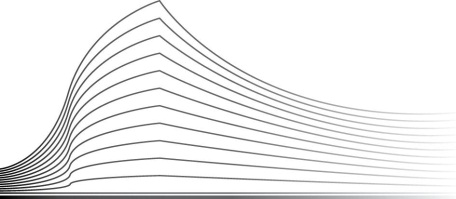 ORDONNANCE - Art. 747, §1 er, C. jud.EN CAUSE DE : 1. [Nom et adresse complète de la partie, en ce compris RN et n° BCE le cas échéant, qualité] Représenté(e) par Me ………………………………………… loco Me ……………………………………………, ayant son cabinet à ……………………………………………….. E-mail : 2. [Nom et adresse complète de la partie, en ce compris RN et n° BCE le cas échéant, qualité] Représenté(e) par Me ………………………………………… loco Me ……………………………………………, ayant son cabinet à ……………………………………………….. E-mail : CONTRE : 1. [Nom et adresse complète de la partie, en ce compris RN et n° BCE le cas échéant, qualité] Représenté(e) par Me ………………………………………… loco Me ……………………………………………, ayant son cabinet à ……………………………………………….. E-mail : 2. [Nom et adresse complète de la partie, en ce compris RN et n° BCE le cas échéant, qualité] Représenté(e) par Me ………………………………………… loco Me ……………………………………………, ayant son cabinet à ……………………………………………….. E-mail : Devant Nous, Mme C. CNOP, juge, Devant Nous, M. Ph. BAUDOUX, juge,Assisté(e) de Mme A. DECOTTIGNIES, greffière,Vu la loi du 15 juin 1935 concernant l’emploi des langues en matière judiciaire,Les parties sont convenues de délais pour mettre la cause en état sur le fondement de l’article 747, § 1er, du Code judiciaire et il y a lieu - comme elles le demandent - de leur en donner acte. Elles s’engagent à remettre leurs conclusions au greffe et à les envoyer à la(aux) partie(s) adverse(s) suivant le calendrier de procédure ci-après :  conclusions principales de …………………………………………………………………… le …………..………………….. au plus tardde ………………………………………………………………….. le ……………………..………… au plus tard de ………………………………………………………………….. le …………………..…………… au plus tardde ………………………………………………………………….. le ……………………..………… au plus tard conclusions additionnelles éventuelles sous forme de conclusions de synthèsede …………………………………………………………………… le …………..………………….. au plus tardde ………………………………………………………………….. le ……………………..………… au plus tard de ………………………………………………………………….. le …………………..…………… au plus tardde ………………………………………………………………….. le ……………………..………… au plus tard ultimes répliques éventuelles sous forme de conclusions de synthèsede …………………………………………………………………… le …………..………………….. au plus tardde ………………………………………………………………….. le ……………………..………… au plus tard de ………………………………………………………………….. le …………………..…………… au plus tardde ………………………………………………………………….. le ……………………..………… au plus tard La présente cause est fixée à l’audience du ………………………………………… à ……………………. pour une durée des débats estimée par les parties à ………… minutes.Les parties renoncent - ne renoncent pas à la notification par pli simple de la présente ordonnance.Les parties renoncent - ne renoncent pas à l’application de l’article 748, §2, du Code judiciaire. Les parties sont invitées à déposer leurs dossiers de pièces sur e-deposit et, idéalement, également en version papier à l’audience de plaidoiries.Fait à Bruxelles, le             		  2022.                                A. DECOTTIGNIES					C. CNOP / Ph. BAUDOUXGreffière						Juge des saisiesPour la partie ………………………………Me ……………………….(signature)Pour la partie ………………………………Me ………………………(signature)Pour la partie ………………………………Me ………………………(signature)Pour la partie ………………………………Me ………………………(signature)